SVIM POTENCIJALNIM PONUĐAČIMAU POSTUPKU JAVNE NABAVKE OP 2/2020Povodom postupka javne nabavke OP 2/2020 –Nabavka laboratorijskog materijala za  Zavoda za javno zdravlje u Šapcu, potencijalni ponuđači postavili su pitanja.Postupajući u skladu sa članom 63. Zakona o javnim nabavkama (“Sl. glasnik RS”, br. 124/12, 14/2015 i 68/2015), naručilac daje odgovore na postavljena pitanja:Pitanja:„molimo Vas za pojašnjenje u vezi javne nabavke broj 2/2020, partija 1:Stavka 1: Test sistem za biološku kontrolu suve sterilizacije (traka+epruveta): Da li je prihvatljivo ponuditi biološki medijum za rast u formi ampule?Stavka 3: Indikator trake za kontrolu parne sterilizacije: Da li je prihvatljivo ponuditi traku dimenzija 18mm x 50m?“Odgovori:Stavka 1: Prihvatljivo je ponuditi biološki medijum za rast u formi ampule.Stavka 2: Nije prihvatljivo ponuditi traku dimenzija 18mm X 50m. ( Ova traka se odnosi na kontrolu suve sterilizacije  )Nama je potrebna indikator traka za kontrolu parne sterilizacije ( pojedinačne tračice).U Šapcu,Dana 06.04.2020. godine                                                              K o m i s i j a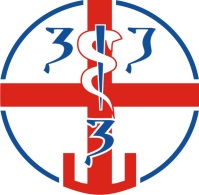 Zavod za javno zdravlje - ŠabacJovana Cvijića br.1   15000 ŠabacJovana Cvijića br.1   15000 ŠabacJovana Cvijića br.1   15000 ŠabacTel: 015-300-550;     Fax: 015-343-606;      Email: zjzsabac@gmail.comTel: 015-300-550;     Fax: 015-343-606;      Email: zjzsabac@gmail.comTel: 015-300-550;     Fax: 015-343-606;      Email: zjzsabac@gmail.comPIB: 100082545      Tekući račun: 840-194667-67PIB: 100082545      Tekući račun: 840-194667-67PIB: 100082545      Tekući račun: 840-194667-67